MATEMÁTICA               6º DERECHO        2018MATEMATICA FINANCIERA 1ra PARTE:PORCENTAJES:Ejercicio 1:  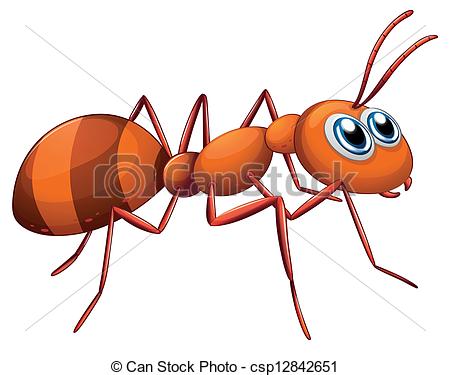 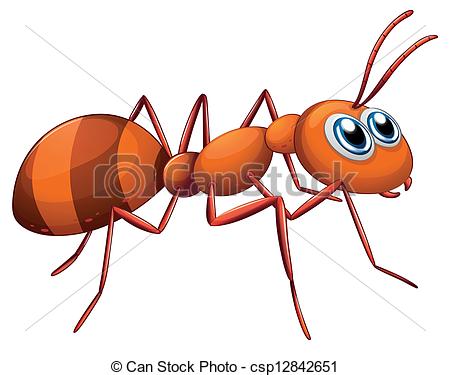 Ejercicio 2: En la compra de un vehículo de U$S 24000 se realiza un descuento del 13%. ¿De cuánto será el descuento?*Para calcular el 13% de 24000, debemos multiplicar: 24000 x  = 24000 x 0,13 Generalizando, para calcular el r% de una cantidad C debemos multiplicar:  Ejercicio 3: De los 820 estudiantes de un instituto, el 15% no aprobaron historia. ¿Cuántos estudiantes aprobaron historia?Ejercicio 4: En la compra de una computadora se realizó un descuento del 12%. Si el descuento que se realizó fue de $ 2220, halla el precio de la computadora antes del descuento.Ejercicio 5: Los 9 trabajadores que están aún trabajando en la fábrica de ladrillos son el  12% del total de trabajadores que estaban empleados en el mes de diciembre. ¿Cuántos trabajadores había en diciembre?Ejercicio 6: Marcelo debía $14000 y pagó $3300. ¿Qué porcentaje le falta pagar?* A partir de los primeros días de enero de 2018 las tarifas de UTE tuvieron un incremento del 3,2%, si 1 KWh costaba $ 4,730  ¿cuánto cuesta luego de ese incremento?4,730 + 4,730 x   =  4,730  +   4,730 x 0,032 =  4,730 (1 + 0,032) = 4,730 x 1,032 =4,88* De manera general calculemos en cuanto se transforma una cantidad C al tener un aumento del 3,2% :C + C x  = C + C x 0,032 = C (1 + 0,032) = 1,032C* De forma similar se pude calcular en cuanto se transforma una cantidad C al tener un descuento del 3,2%:C - C x  = C - C x 0,032 = C (1 - 0,032) = C.0,968Por lo tanto, si una cantidad C tiene un aumento (o descuento) del r%, se transformará en: Ejercicio 7: Se ha decretado un aumento de sueldo del 5% a partir del mes próximo. Halla cuánto será el sueldo de una persona que gana $ 23500.Ejercicio 8: Compro una mercadería en $145 y la vendo en $174. Calcula el porcentaje de ganancia sobre el costo y sobre la venta.Ejercicio 9: Debo realizar una obra de albañilería en mi casa que me cotizaron 12500$ iva incluído. Logré que la empresa me descuente el iva. ¿Cuánto pagaré?Ejercicio 10: Explica por qué cuando se realiza la promoción “TE DESCONTAMOS EL IVA” el descuento es del 18,7% y no del 23%.Ejercicio 11:   Un vendedor de libros tiene un sueldo mensual que consta de una cantidad fija de $4500 y un 1.5% de sus ventas del mes. Si en un mes ha vendido $135000 en libros, ¿cuál ha sido su sueldo? Si otro mes su sueldo ha sido de $6300, ¿cuál fue el importe de sus ventas?Ejercicio 12: Si el precio de un artículo se rebaja un 9% y luego un 8%, ¿se ha rebajado un 17%? Explica tu respuesta.Ejercicio 13: ¿Qué resulta más conveniente para un cliente: que se le haga un descuento del 10% y le recarguen el IVA(23%) o que le carguen el IVA y luego le hagan el descuento del 10%?Ejercicio 14:  La masa forestal de un bosque sufrió las siguientes variaciones en tres décadas:De  1980 aumentó en un 28%De  1990 disminuyó en un 40%De  2000 aumentó un 15%¿Qué variación porcentual experimentó de  2000?Ejercicio 15: Un cocinero compra un trozo de carne que vale $ 110 el kg y abona $ 165.  Antes de cocinarlo saca los huesos que representan un15% del peso total.  Sabiendo que durante la cocción la carne pierde el 20% de su peso, se pregunta cual es el peso del trozo de carne una vez cocinado.Ejercicio 16: Completa el siguiente recibo de sueldo:Empresa:  Supermercado GASTAPOCOSra. ANA CONDA TACA	      C.I.: 2.323.323-3	   ingreso 28/2/2018     liquidación: marzo 2018SUELDO NOMINAL:		$ 37.500DESCUENTOS:15% BPS          				$………………..3% DISSE				$………………..0.125% FRL				$…………………3% SNS (fonasa)			$………………..IRPF					$………………..TOTAL DESCUENTOS:   		 $..................LÍQUIDO A COBRAR       	 $....................Fecha de pago:   1 / 4 / 2018						Firma: ………………………………………Recuerda que las franjas del IRPF a la fecha son:	$25.278 a $36.110 – 10%$36.111 a $54.165 – 15%$54.166 a $108.330 – 20%$108.331 a $180.550 – 25%…………………………………Ejercicio 17: Marta recibe un sueldo nominal mensual de $60.000 ¿Cuánto recibe efectivamente en su mano?Ejercicio 18: Cierto negocio promociona: “Si paga con determinada tarjeta, obtiene un descuento del 25% sobre cada compra”. María compra en ese negocio, un pantalón, usa esa tarjeta  y paga 975$, ¿cuánto hubiera pagado si no usaba la tarjeta?Ejercicio 19: Las tarifas de UTE se cobran según el siguiente criterio: los primeros 100kw se cobran $4,73 el kw y de ahí en adelante $5,931 cada kw. Si se resolviera disminuir el precio de los primeros 100kw un 3% y aumentar el costo de los siguientes kw en un 5%, ¿cómo variaría el importe de la factura de UTE de una flía que consume 420 kw por mes?Ejercicio 20: Si en cada compra que uno hace, al precio inicial se le agrega un 22% por concepto de IVA y, si se paga con tarjeta de débito se hace un descuento de un 4% del IVA, ¿cuánto se pagaría un artículo, cuyo precio de vidriera es $1500 si se paga con débito? 